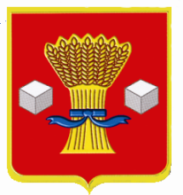 АдминистрацияСветлоярского муниципального района Волгоградской областиПОСТАНОВЛЕНИЕот 01.11.2023                     № 1603 О внесении изменений в административный регламент по предоставлению муниципальной услуги «Выдача разрешения на ввод объекта в эксплуатацию», утвержденный постановлением администрации Светлоярского муниципального района Волгоградской области от 06.09.2023              № 1182 В соответствии со статьей 55 Градостроительного кодекса Российской Федерации, Федеральными законами от 06.10.2003 № 131-ФЗ «Об общих принципах организации местного самоуправления в Российской Федерации», от 27.07.2010 № 210-ФЗ «Об организации предоставления государственных и муниципальных услуг», от 01.12.2022 № 541-ФЗ «О внесении изменений в Градостроительный кодекс Российской Федерации и статью 18.1 Федерального закона «О защите конкуренции», постановлением Правительства Российской Федерации от 26.03.2016 № 236 «О требованиях к предоставлению в электронной форме государственных и муниципальных услуг» и Устава Светлоярского муниципального района Волгоградской области от 29.06.2005  № 66/321,п о с т а н о в л я ю:1. Внести в административный регламент по предоставлению муниципальной услуги «Выдача разрешения на ввод объекта в эксплуатацию», утвержденный постановлением администрации Светлоярского муниципального района Волгоградской области от 06.09.2023 № 1182, следующие изменения:1) пункт 3.2.5.5 дополнить абзацем следующего содержания:«- включение сведений о разрешении на ввод объекта в эксплуатацию (до выдачи такого разрешения в течение срока, указанного в пункте 2.4 настоящего административного регламента) в государственную информационную систему обеспечения градостроительной деятельности Волгоградской области, за исключением случаев, если документы, необходимые для выдачи разрешения на строительство, содержат сведения, составляющие государственную тайну.»;2) пункт 3.3.5.5 дополнить абзацем следующего содержания:«- включение сведений о разрешении на ввод объекта в эксплуатацию (до выдачи такого разрешения в течение срока, указанного в пункте 2.4 настоящего административного регламента) в государственную информационную систему обеспечения градостроительной деятельности Волгоградской области, за исключением случаев, если документы, необходимые для выдачи разрешения на строительство, содержат сведения, составляющие государственную тайну.».2. Отделу по муниципальной службе, общим и кадровым вопросам администрации Светлоярского муниципального района Волгоградской области (Ивановой Н.В.): - направить настоящее постановление для опубликования в районной газету «Восход»;- направить  настоящее постановление для размещения на официальном сайте Светлоярского муниципального района Волгоградской области.3. Контроль за исполнением настоящего постановления возложить на  заместителя главы Светлоярского муниципального района Волгоградской области Чередниченко С.А.Глава муниципального района 	                     	                                         В.В.Фадеев Дорошина И.В.